المملكة العربية السعودية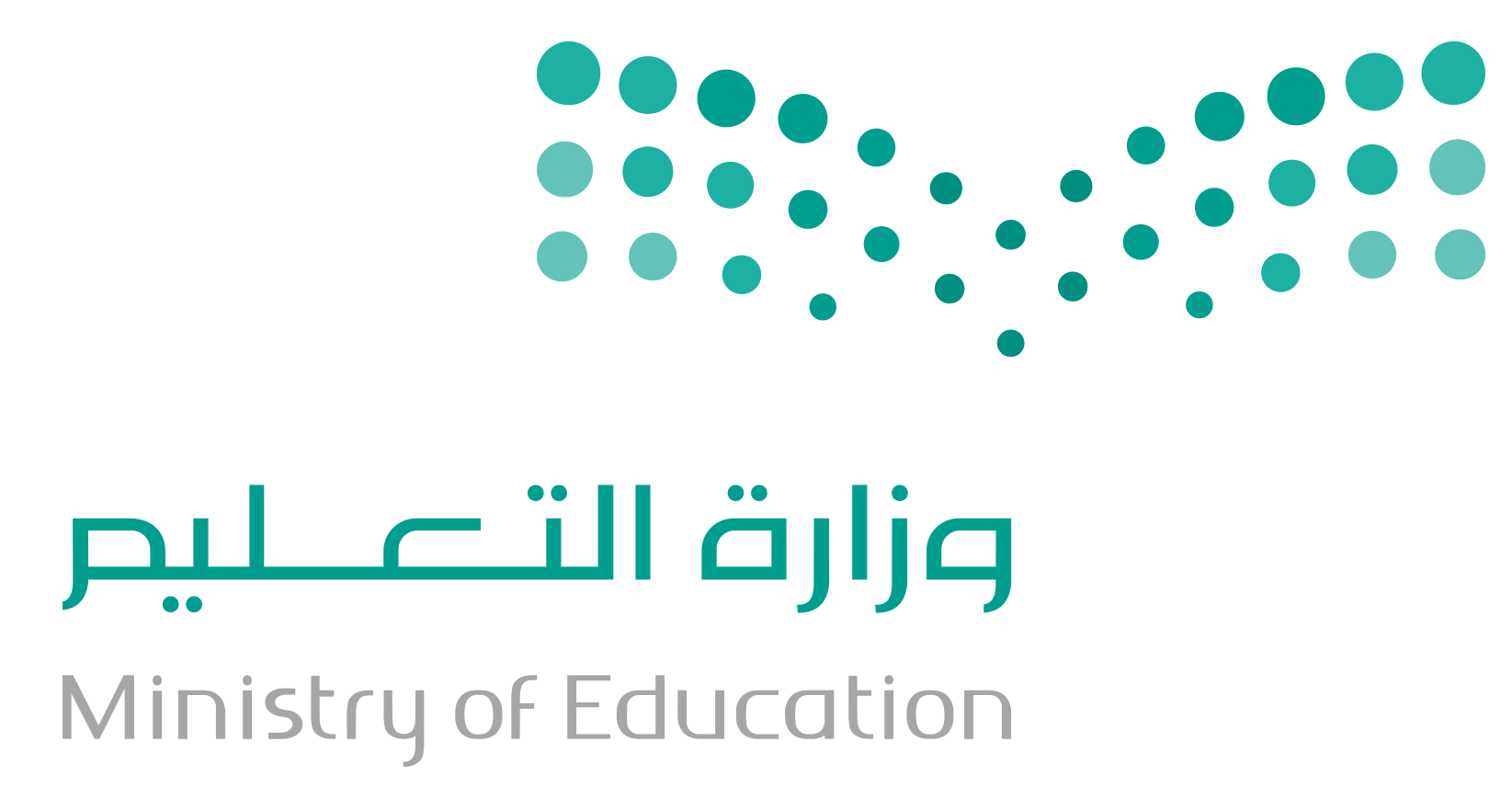 وزارة التعليمإدارة تعليم .............                        المدرسة المتوسطة ................                                                                                                .. ابدأ متوكل على اللهالسؤال الثاني: اختر الإجابة الصحيحة لكل مما يلي :السؤال الثالث : أجب عن كل سؤال ممايلي :                                                                 انتهت الأسئلة بالتوفيق عزيزتي          معلمة المادة السؤال الأول   : حددي أي العبارات التالية  صحيحة واي منها خاطئة :السؤال الأول   : حددي أي العبارات التالية  صحيحة واي منها خاطئة :السؤال الأول   : حددي أي العبارات التالية  صحيحة واي منها خاطئة :1عدد النواتج الممكنة (اختيار حيوان من بين كل من 7 قطط و 3 فيلة ) باستعمال  مبدأ العد هو 21(         )2يسمى المثلث المقابل بحسب الزوايا مثلث  منفرج  الزاوية 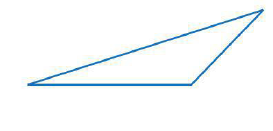 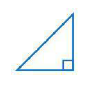 (         )3نقول عن شكلين انهما متشابهان اذا كانت الاضلاع المتناظرة متطابقة .(	  )4الهرم الثلاثي جميع اوجهة مثلثة الشكل (         )5يجب ان تكون مجموع قياسات الرؤوس الملتقية في التبليط 360 (         )6محيط الدائرة هو المسافة حول الدائرة (         )7المربع هو معين .(         )8الكرة شكل ثلاثي الابعاد لها احرف وأوجهه ورؤس(         )9شكل رباعي فيه كل ضلعين متقابلين متوازيين ومتطابقين هو شبة المنحرف.(         )10مجموع زوايا الرباعي 360 (         )1عند رمي مكعب أرقام، أوجد  ح ( ظهور عدد أكبر من 6 ) بأبسط صورة :عند رمي مكعب أرقام، أوجد  ح ( ظهور عدد أكبر من 6 ) بأبسط صورة :عند رمي مكعب أرقام، أوجد  ح ( ظهور عدد أكبر من 6 ) بأبسط صورة :عند رمي مكعب أرقام، أوجد  ح ( ظهور عدد أكبر من 6 ) بأبسط صورة :عند رمي مكعب أرقام، أوجد  ح ( ظهور عدد أكبر من 6 ) بأبسط صورة :عند رمي مكعب أرقام، أوجد  ح ( ظهور عدد أكبر من 6 ) بأبسط صورة :عند رمي مكعب أرقام، أوجد  ح ( ظهور عدد أكبر من 6 ) بأبسط صورة :عند رمي مكعب أرقام، أوجد  ح ( ظهور عدد أكبر من 6 ) بأبسط صورة :1أصفربجـد2عند إدارة القرص المجاور 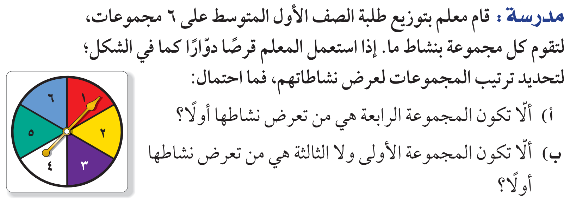 فإن احتمال أن يستقر المؤشر على عدد اكبر من   5 ؟عند إدارة القرص المجاور فإن احتمال أن يستقر المؤشر على عدد اكبر من   5 ؟عند إدارة القرص المجاور فإن احتمال أن يستقر المؤشر على عدد اكبر من   5 ؟عند إدارة القرص المجاور فإن احتمال أن يستقر المؤشر على عدد اكبر من   5 ؟عند إدارة القرص المجاور فإن احتمال أن يستقر المؤشر على عدد اكبر من   5 ؟عند إدارة القرص المجاور فإن احتمال أن يستقر المؤشر على عدد اكبر من   5 ؟عند إدارة القرص المجاور فإن احتمال أن يستقر المؤشر على عدد اكبر من   5 ؟عند إدارة القرص المجاور فإن احتمال أن يستقر المؤشر على عدد اكبر من   5 ؟2أبجـد13استعمل مبدأ العد لإيجاد عدد النواتج الممكنة    ( اختيار شهر من أشهر السنة ويوم من أيام الأسبوع )                                             استعمل مبدأ العد لإيجاد عدد النواتج الممكنة    ( اختيار شهر من أشهر السنة ويوم من أيام الأسبوع )                                             استعمل مبدأ العد لإيجاد عدد النواتج الممكنة    ( اختيار شهر من أشهر السنة ويوم من أيام الأسبوع )                                             استعمل مبدأ العد لإيجاد عدد النواتج الممكنة    ( اختيار شهر من أشهر السنة ويوم من أيام الأسبوع )                                             استعمل مبدأ العد لإيجاد عدد النواتج الممكنة    ( اختيار شهر من أشهر السنة ويوم من أيام الأسبوع )                                             استعمل مبدأ العد لإيجاد عدد النواتج الممكنة    ( اختيار شهر من أشهر السنة ويوم من أيام الأسبوع )                                             استعمل مبدأ العد لإيجاد عدد النواتج الممكنة    ( اختيار شهر من أشهر السنة ويوم من أيام الأسبوع )                                             استعمل مبدأ العد لإيجاد عدد النواتج الممكنة    ( اختيار شهر من أشهر السنة ويوم من أيام الأسبوع )                                             3أ84ب72جـ60د244إذا كان احتمال تساقط الأمطار ليوم غدًا هو 70 % فإن احتمال عدم تساقطها ( المتممة ) هوإذا كان احتمال تساقط الأمطار ليوم غدًا هو 70 % فإن احتمال عدم تساقطها ( المتممة ) هوإذا كان احتمال تساقط الأمطار ليوم غدًا هو 70 % فإن احتمال عدم تساقطها ( المتممة ) هوإذا كان احتمال تساقط الأمطار ليوم غدًا هو 70 % فإن احتمال عدم تساقطها ( المتممة ) هوإذا كان احتمال تساقط الأمطار ليوم غدًا هو 70 % فإن احتمال عدم تساقطها ( المتممة ) هوإذا كان احتمال تساقط الأمطار ليوم غدًا هو 70 % فإن احتمال عدم تساقطها ( المتممة ) هوإذا كان احتمال تساقط الأمطار ليوم غدًا هو 70 % فإن احتمال عدم تساقطها ( المتممة ) هوإذا كان احتمال تساقط الأمطار ليوم غدًا هو 70 % فإن احتمال عدم تساقطها ( المتممة ) هو4أ30°ب90°جـ120°د180°5أي مما يأتي لا يعد من أسماء الزاوية المبينة في الشكل المجاور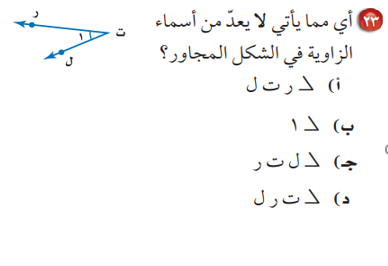 أي مما يأتي لا يعد من أسماء الزاوية المبينة في الشكل المجاورأي مما يأتي لا يعد من أسماء الزاوية المبينة في الشكل المجاورأي مما يأتي لا يعد من أسماء الزاوية المبينة في الشكل المجاورأي مما يأتي لا يعد من أسماء الزاوية المبينة في الشكل المجاورأي مما يأتي لا يعد من أسماء الزاوية المبينة في الشكل المجاورأي مما يأتي لا يعد من أسماء الزاوية المبينة في الشكل المجاورأي مما يأتي لا يعد من أسماء الزاوية المبينة في الشكل المجاور5أ< ر ت ل ب< ت ل رجـ< 1د< ل ت ر 6قياس الزاوية القائمة هـو   قياس الزاوية القائمة هـو   قياس الزاوية القائمة هـو   قياس الزاوية القائمة هـو   قياس الزاوية القائمة هـو   قياس الزاوية القائمة هـو   قياس الزاوية القائمة هـو   قياس الزاوية القائمة هـو   6أ30° ب60° جـ90°د180°7حدد نوع الزوايا   في الشكل المجاور   ؟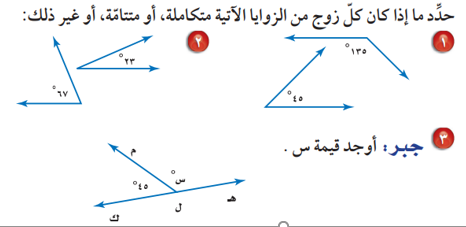 حدد نوع الزوايا   في الشكل المجاور   ؟حدد نوع الزوايا   في الشكل المجاور   ؟حدد نوع الزوايا   في الشكل المجاور   ؟حدد نوع الزوايا   في الشكل المجاور   ؟حدد نوع الزوايا   في الشكل المجاور   ؟حدد نوع الزوايا   في الشكل المجاور   ؟حدد نوع الزوايا   في الشكل المجاور   ؟7أمتكاملتانبمتتامتانجمتطابقتاندمتناظرتان8الزاويتان   < 1 ، < 2 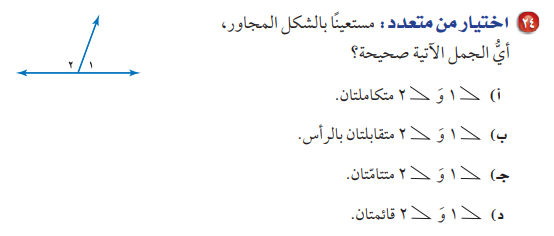 الزاويتان   < 1 ، < 2 الزاويتان   < 1 ، < 2 الزاويتان   < 1 ، < 2 الزاويتان   < 1 ، < 2 الزاويتان   < 1 ، < 2 الزاويتان   < 1 ، < 2 الزاويتان   < 1 ، < 2 8أمتكاملتانبمتتامتانجمتقابلتان بالرأسدغير متجاورتان9يبين الشكل المجاور نتائج مسح لتحديد اللون المفضل لــ 200 طالب .ماللون الأكثر تفضيلا ؟ 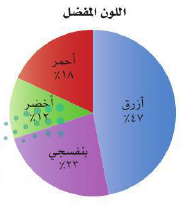 يبين الشكل المجاور نتائج مسح لتحديد اللون المفضل لــ 200 طالب .ماللون الأكثر تفضيلا ؟ يبين الشكل المجاور نتائج مسح لتحديد اللون المفضل لــ 200 طالب .ماللون الأكثر تفضيلا ؟ يبين الشكل المجاور نتائج مسح لتحديد اللون المفضل لــ 200 طالب .ماللون الأكثر تفضيلا ؟ يبين الشكل المجاور نتائج مسح لتحديد اللون المفضل لــ 200 طالب .ماللون الأكثر تفضيلا ؟ يبين الشكل المجاور نتائج مسح لتحديد اللون المفضل لــ 200 طالب .ماللون الأكثر تفضيلا ؟ يبين الشكل المجاور نتائج مسح لتحديد اللون المفضل لــ 200 طالب .ماللون الأكثر تفضيلا ؟ يبين الشكل المجاور نتائج مسح لتحديد اللون المفضل لــ 200 طالب .ماللون الأكثر تفضيلا ؟ 9أالازرقبالأحمر جـالبنفسجي دالأخضر 10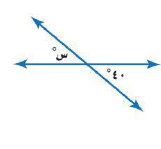 قياس الزاوية س في الشكل أدناه ؟ قياس الزاوية س في الشكل أدناه ؟ قياس الزاوية س في الشكل أدناه ؟ قياس الزاوية س في الشكل أدناه ؟ قياس الزاوية س في الشكل أدناه ؟ قياس الزاوية س في الشكل أدناه ؟ قياس الزاوية س في الشكل أدناه ؟ قياس الزاوية س في الشكل أدناه ؟ 10أ40°ب140°جـ50°د105°11مساحة المثلث الذي ارتفاعه 6 سم وطول قاعدته 8 سم يساوي مساحة المثلث الذي ارتفاعه 6 سم وطول قاعدته 8 سم يساوي مساحة المثلث الذي ارتفاعه 6 سم وطول قاعدته 8 سم يساوي مساحة المثلث الذي ارتفاعه 6 سم وطول قاعدته 8 سم يساوي مساحة المثلث الذي ارتفاعه 6 سم وطول قاعدته 8 سم يساوي مساحة المثلث الذي ارتفاعه 6 سم وطول قاعدته 8 سم يساوي مساحة المثلث الذي ارتفاعه 6 سم وطول قاعدته 8 سم يساوي مساحة المثلث الذي ارتفاعه 6 سم وطول قاعدته 8 سم يساوي 11أ24 سم 2ب12 سم 2جـ48 سم 2د5 سم 2 12يسمى المثلث المقابل حسب الأضلاع 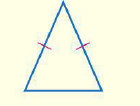 يسمى المثلث المقابل حسب الأضلاع يسمى المثلث المقابل حسب الأضلاع يسمى المثلث المقابل حسب الأضلاع يسمى المثلث المقابل حسب الأضلاع يسمى المثلث المقابل حسب الأضلاع يسمى المثلث المقابل حسب الأضلاع يسمى المثلث المقابل حسب الأضلاع 12أمتطابق الأضلاعبمتطابق الضلعين جـمختلف الأضلاعدقائم الزاوية13في المثلث س ص ع اذا علمت أن  ق < س = 102° ، ق < ص = 44° ، فأن ق < ع يساوي في المثلث س ص ع اذا علمت أن  ق < س = 102° ، ق < ص = 44° ، فأن ق < ع يساوي في المثلث س ص ع اذا علمت أن  ق < س = 102° ، ق < ص = 44° ، فأن ق < ع يساوي في المثلث س ص ع اذا علمت أن  ق < س = 102° ، ق < ص = 44° ، فأن ق < ع يساوي في المثلث س ص ع اذا علمت أن  ق < س = 102° ، ق < ص = 44° ، فأن ق < ع يساوي في المثلث س ص ع اذا علمت أن  ق < س = 102° ، ق < ص = 44° ، فأن ق < ع يساوي في المثلث س ص ع اذا علمت أن  ق < س = 102° ، ق < ص = 44° ، فأن ق < ع يساوي في المثلث س ص ع اذا علمت أن  ق < س = 102° ، ق < ص = 44° ، فأن ق < ع يساوي 13أ54°ب34جـ102°د74°14أفضل وصف للشكل المقابل هـو  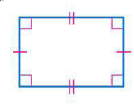 أفضل وصف للشكل المقابل هـو  أفضل وصف للشكل المقابل هـو  أفضل وصف للشكل المقابل هـو  أفضل وصف للشكل المقابل هـو  أفضل وصف للشكل المقابل هـو  أفضل وصف للشكل المقابل هـو  أفضل وصف للشكل المقابل هـو  14أمعين بمستطيلجـشبه منحرف دمربع15مجموع زوايا المضلع السباعي الداخلية يساوي مجموع زوايا المضلع السباعي الداخلية يساوي مجموع زوايا المضلع السباعي الداخلية يساوي مجموع زوايا المضلع السباعي الداخلية يساوي مجموع زوايا المضلع السباعي الداخلية يساوي مجموع زوايا المضلع السباعي الداخلية يساوي مجموع زوايا المضلع السباعي الداخلية يساوي مجموع زوايا المضلع السباعي الداخلية يساوي 15أ180°ب540°جـ720°د900°16محيط دائرة طول قطرها 14م يساوي (علما بان ط=___)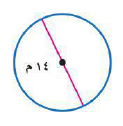 محيط دائرة طول قطرها 14م يساوي (علما بان ط=___)محيط دائرة طول قطرها 14م يساوي (علما بان ط=___)محيط دائرة طول قطرها 14م يساوي (علما بان ط=___)محيط دائرة طول قطرها 14م يساوي (علما بان ط=___)محيط دائرة طول قطرها 14م يساوي (علما بان ط=___)محيط دائرة طول قطرها 14م يساوي (علما بان ط=___)محيط دائرة طول قطرها 14م يساوي (علما بان ط=___)16أ7 م ب14 م جـ22 م د44 م 17رسم سلمان دائرة نصف قطرها 7 سم ، ودائرة أخرى نصف قطرها 10سم . ما الفرق التقريبي بين مساحتي الدائرتين  ؟رسم سلمان دائرة نصف قطرها 7 سم ، ودائرة أخرى نصف قطرها 10سم . ما الفرق التقريبي بين مساحتي الدائرتين  ؟رسم سلمان دائرة نصف قطرها 7 سم ، ودائرة أخرى نصف قطرها 10سم . ما الفرق التقريبي بين مساحتي الدائرتين  ؟رسم سلمان دائرة نصف قطرها 7 سم ، ودائرة أخرى نصف قطرها 10سم . ما الفرق التقريبي بين مساحتي الدائرتين  ؟رسم سلمان دائرة نصف قطرها 7 سم ، ودائرة أخرى نصف قطرها 10سم . ما الفرق التقريبي بين مساحتي الدائرتين  ؟رسم سلمان دائرة نصف قطرها 7 سم ، ودائرة أخرى نصف قطرها 10سم . ما الفرق التقريبي بين مساحتي الدائرتين  ؟رسم سلمان دائرة نصف قطرها 7 سم ، ودائرة أخرى نصف قطرها 10سم . ما الفرق التقريبي بين مساحتي الدائرتين  ؟رسم سلمان دائرة نصف قطرها 7 سم ، ودائرة أخرى نصف قطرها 10سم . ما الفرق التقريبي بين مساحتي الدائرتين  ؟17أ28 سم 2ب40 سم 2جـ254 سم 2د 160 سم 218يصنف الشكل المقابل على انه 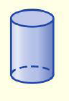 يصنف الشكل المقابل على انه يصنف الشكل المقابل على انه يصنف الشكل المقابل على انه يصنف الشكل المقابل على انه يصنف الشكل المقابل على انه يصنف الشكل المقابل على انه يصنف الشكل المقابل على انه 18أالأسطوانة بالمكعب جـالهرمدالمنشور  19مجموع احتمال الحادثتان المتتامتان يساوي مجموع احتمال الحادثتان المتتامتان يساوي مجموع احتمال الحادثتان المتتامتان يساوي مجموع احتمال الحادثتان المتتامتان يساوي مجموع احتمال الحادثتان المتتامتان يساوي مجموع احتمال الحادثتان المتتامتان يساوي مجموع احتمال الحادثتان المتتامتان يساوي مجموع احتمال الحادثتان المتتامتان يساوي 19أ1ب2ج3د420الزاوية الحادة قياسها الزاوية الحادة قياسها الزاوية الحادة قياسها الزاوية الحادة قياسها الزاوية الحادة قياسها الزاوية الحادة قياسها الزاوية الحادة قياسها الزاوية الحادة قياسها 20أأقل من 90°ب 90°جدبين 90° و 180°أ/أوجدي قيمة المجهول س في القطاع الدائري المقابل ؟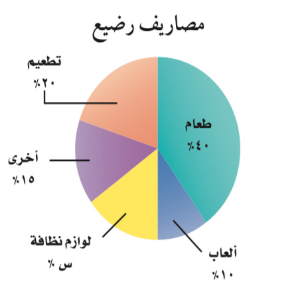 ب/نقول عن زوج الزوايا التالية انها متقابلة او متجاورة او غير ذلك؟ ؟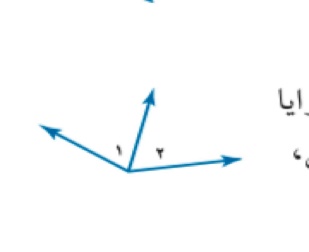 ج/هل الشكل الاتي مضلع ام لا ؟واذا لم يكن مضلع فاذكر السبب ؟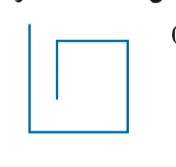 د/حدد شكل القاعدة ثم صنفه؟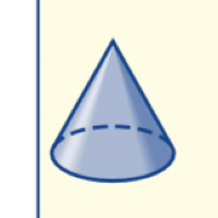 